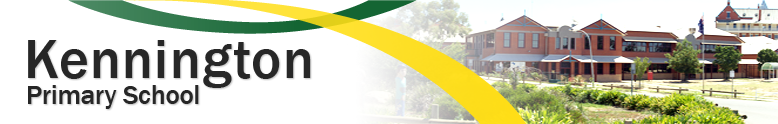 SUNSMART POLICY 2019-2022Child Safe StandardsChildren have the right to be safe and protected, including at school.http://www.vrqa.vic.gov.au/childsafePurposeThe purpose of this policy is to encourage behaviours at Kennington Primary School that reflect a healthy UV exposure balance, ensuring some sun exposure for vitamin D while minimising the risk of skin cancer.This policy provides guidelines to:support staff and students to use a combination of sun protection measures when UV index levels are 3 or above (generally September – April) and allow sun exposure when UV levels are below 3 (generally May – August)ensure that there are outdoor environments that provide adequate shade for students and staffensure students are encouraged and supported to develop independent sun protection skills to help them to be responsible for their own protectionsupport our school’s strategies to meet its duty of care and occupational health and safety obligations to minimise harmful UV exposure and associated harm for students and staff. ScopeThis policy applies to all school activities, including camps and excursions. It is applicable to all students and staff. PolicyA balance of sun exposure is important for health. Excessive exposure to the sun can cause health problems including sunburn, dehydration, damage to skin and eyes, and an increased risk of skin cancer.  Too little UV exposure from the sun can lead to low Vitamin D levels. Vitamin D is essential for healthy muscles and bones, and overall health. UV radiation:cannot be seen or feltcan be reflected off surfaces such as buildings, asphalt, concrete, water, sand and snowcan pass through light cloudsvaries in intensity across the year (highest in Victoria from September - April)peaks during school hoursA combination of sun protection measures should be put in place from September to the end of April, and whenever UV levels reach 3 and above. Kennington Primary School has the following measures in place to help reduce the risk of excessive UV sun exposure for staff and students.ShadeKennington Primary School will provide for sufficient options for shelter and trees to provide shade on school grounds, particularly in places such as: where students congregate for passive activitiespopular play areasassembly areasWhen building works or grounds maintenance is conducted at Kennington Primary School that may impact on the level of shading available to staff and students, a review of the shaded areas available will be conducted and further shading installed as appropriate. Sun protective uniform/clothingKennington Primary School recommends that from September to April, and whenever UV levels reach 3 and above, students wear sun-protective clothing such as:bucket or broad-brimmed hatsloose, cool, closely-woven fabricshirts with a collar and/or high necklinestops with sleeveslonger style shorts and skirtsrash vests or t-shirts for outdoor swimming activities.At recess and lunch times from September to April, and whenever UV levels reach 3 and above, all students must wear a hat when playing outside.Staff and students are encouraged to wear hat styles that protect the face, neck and ears when outdoors, for example broad-brimmed or bucket.Students who may not be wearing appropriate protective clothing or a hat will be asked to play in the shade or in a suitable area protected from the sun. Sunscreen Staff and families should role model SunSmart behaviour and are encouraged to apply SPF 30+ (or higher) broad-spectrum, water-resistant sunscreen when outside from September to the end of April or whenever UV levels reach 3 and above. Students may provide and apply their own sunscreen at school.CurriculumStudents at our school are encouraged to make healthy choices, and are supported to understand the benefits and risks of sun exposure. Kennington Primary School will address sun, UV safety and Vitamin D education as part of the curriculum.Staff are encouraged to access resources, tools, and professional learning to enhance their knowledge and capacity to promote sun smart behaviour and Vitamin D education across the school community. Further Information and ResourcesSchool Policy Advisory Guide: Sun and UV Protection Policy Duty of careSunSmartReview CycleThis policy was last updated in May 2019 and is scheduled for review in May 2022.